Kiegészítés az Európai Unió Hivatalos Lapjához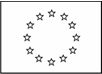 Információ és online formanyomtatványok:Ajánlati/részvételi felhívás2014/24/EU irányelvI. szakasz: AjánlatkérőI.1) Név és címek 1 (jelölje meg az eljárásért felelős összes ajánlatkérőt)I.2) Közös közbeszerzésI.3) KommunikációI.4) Az ajánlatkérő típusaI.5) Fő tevékenységII. szakasz: TárgyII.1) A beszerzés mennyiségeII.2) Meghatározás 1III. szakasz: Jogi, gazdasági, pénzügyi és műszaki információkIII.1) Részvételi feltételekIII.2) A szerződéssel kapcsolatos feltételek 2IV. szakasz: EljárásIV.1) MeghatározásIV.2) Adminisztratív információkVI. szakasz: Kiegészítő információkVI.1) A közbeszerzés ismétlődő jellegére vonatkozó információkVI.2) Információ az elektronikus munkafolyamatokrólVI.3) További információk: 2 VI.4) Jogorvoslati eljárásVI.5) E hirdetmény feladásának dátuma: (24/11/2016)Az európai uniós és más alkalmazandó jog előírásainak történő megfelelés biztosítása az ajánlatkérő felelőssége._________________________________________________________________________________________________________1 szükség szerinti számban ismételje meg2 adott esetben4 ha az információ ismert20 a súlyszám helyett a jelentőség is megadható21 a súlyszám helyett a jelentőség is megadható; ha az ár az egyetlen bírálati szempont, akkor a súlyszámot nem alkalmazzákHivatalos név:
Bethlen Gábor Alapkezelő Zrt.Hivatalos név:
Bethlen Gábor Alapkezelő Zrt.Hivatalos név:
Bethlen Gábor Alapkezelő Zrt.Nemzeti azonosítószám:
AK16638Postai cím:
Szentháromság tér 6.Postai cím:
Szentháromság tér 6.Postai cím:
Szentháromság tér 6.Postai cím:
Szentháromság tér 6.Város:
BudapestNUTS-kód:
HU101Postai irányítószám:
1014Ország:
MagyarországKapcsolattartó személy:
Barna KornélKapcsolattartó személy:
Barna KornélKapcsolattartó személy:
Barna KornélTelefon:
+36 1 795 3625E-mail:
kornel.barna@bgazrt.huE-mail:
kornel.barna@bgazrt.huE-mail:
kornel.barna@bgazrt.huFax:
+36 1 795 0703Internetcím(ek)
Az ajánlatkérő általános címe: (URL) http://bgazrt.hu/
A felhasználói oldal címe: (URL) http://bgazrt.hu/Internetcím(ek)
Az ajánlatkérő általános címe: (URL) http://bgazrt.hu/
A felhasználói oldal címe: (URL) http://bgazrt.hu/Internetcím(ek)
Az ajánlatkérő általános címe: (URL) http://bgazrt.hu/
A felhasználói oldal címe: (URL) http://bgazrt.hu/Internetcím(ek)
Az ajánlatkérő általános címe: (URL) http://bgazrt.hu/
A felhasználói oldal címe: (URL) http://bgazrt.hu/[ ] A szerződés közös közbeszerzés formájában valósul meg.Több ország részvételével megvalósuló közös közbeszerzés esetében - az alkalmazandó nemzeti közbeszerzési jogszabály:[ ] A szerződést központi beszerző szerv ítéli oda.(x) A közbeszerzési dokumentáció korlátozás nélkül, teljes körűen, közvetlenül és díjmentesen elérhető a következő címen: (URL) http://bgazrt.hu/kozerdeku_adatok/kozerdekbol_nyilvanos_adatok/kozbeszerzes/2016/nemzetpolitikai_informatikai_rendszer_funkcionalis_bovitesi_es_uzemeltetes_tamogatasi_feladatainak_ellatasa/( ) A közbeszerzési dokumentációhoz történő hozzáférés korlátozott. További információ a következő helyről érhető el: (URL)További információ a következő címen szerezhető be( ) a fent említett cím(x) másik cím: (adjon meg másik címet)Az ajánlat vagy részvételi jelentkezés benyújtandó[ ] elektronikusan: (URL)( ) a fent említett címre(x) a következő címre: (adjon meg másik címet)[ ] Az elektronikus kommunikáció olyan eszközök és berendezések használatát igényli, amelyek nem általánosan hozzáférhetők. Ezen eszközök és berendezések korlátozás nélkül, teljes körűen, közvetlenül és díjmentesen elérhetők a következő címen: (URL)( ) Minisztérium vagy egyéb nemzeti vagy szövetségi hatóság, valamint regionális vagy helyi részlegeik( ) Nemzeti vagy szövetségi iroda/hivatal( ) Regionális vagy helyi hatóság( ) Regionális vagy helyi iroda/hivatal() Közjogi intézmény( ) Európai intézmény/ügynökség vagy nemzetközi szervezet(x) Egyéb típus: Bethlen Gábor Alapkezelő Zrt.( ) Általános közszolgáltatások( ) Honvédelem( ) Közrend és biztonság( ) Környezetvédelem(x) Gazdasági és pénzügyek( ) Egészségügy( ) Lakásszolgáltatás és közösségi rekreáció( ) Szociális védelem( ) Szabadidő, kultúra és vallás( ) Oktatás() Egyéb tevékenység: II.1.1) Elnevezés:  Nemzetpolitikai Informatikai Rendszer funkcionális bővítési és üzemeltetés-támogatási feladatainak ellátásaHivatkozási szám: 2II.1.2) Fő CPV-kód1, 2:II.1.2) Fő CPV-kód1, 2:II.1.3) A szerződés típusa ( ) Építési beruházás ( ) Árubeszerzés (x) SzolgáltatásmegrendelésII.1.3) A szerződés típusa ( ) Építési beruházás ( ) Árubeszerzés (x) SzolgáltatásmegrendelésII.1.4) Rövid meghatározás: Nemzetpolitikai Informatikai Rendszer funkcionális bővítési és üzemeltetés-támogatási feladatainak ellátásaII.1.4) Rövid meghatározás: Nemzetpolitikai Informatikai Rendszer funkcionális bővítési és üzemeltetés-támogatási feladatainak ellátásaII.1.5) Becsült teljes érték vagy nagyságrend: 2Érték áfa nélkül: 1 Pénznem: HUFII.1.5) Becsült teljes érték vagy nagyságrend: 2Érték áfa nélkül: 1 Pénznem: HUFII.1.6) Részekre vonatkozó információkA beszerzés részekből áll ( ) igen (x) nemAjánlatok ( ) valamennyi részre ( ) legfeljebb a következő számú részre nyújthatók be: ( ) csak egy részre nyújthatók be[ ] Az egy ajánlattevőnek odaítélhető részek maximális száma:[ ] Az ajánlatkérő fenntartja a jogot arra, hogy a következő részek vagy részcsoportok kombinációjával ítéljen oda szerződéseket:II.1.6) Részekre vonatkozó információkA beszerzés részekből áll ( ) igen (x) nemAjánlatok ( ) valamennyi részre ( ) legfeljebb a következő számú részre nyújthatók be: ( ) csak egy részre nyújthatók be[ ] Az egy ajánlattevőnek odaítélhető részek maximális száma:[ ] Az ajánlatkérő fenntartja a jogot arra, hogy a következő részek vagy részcsoportok kombinációjával ítéljen oda szerződéseket:II.2.1) Elnevezés: 2 Nemzetpolitikai Informatikai Rendszer funkcionális bővítési és üzemeltetés-támogatási feladatainak ellátásaRész száma: 2 1Rész száma: 2 1II.2.2) További CPV-kód(ok): 1, 2II.2.2) További CPV-kód(ok): 1, 2II.2.2) További CPV-kód(ok): 1, 2II.2.3) A teljesítés helye:NUTS-kód: 1 HU101 A teljesítés fő helyszíne: 1014 Budapest, Szentháromság tér 6.II.2.3) A teljesítés helye:NUTS-kód: 1 HU101 A teljesítés fő helyszíne: 1014 Budapest, Szentháromság tér 6.II.2.3) A teljesítés helye:NUTS-kód: 1 HU101 A teljesítés fő helyszíne: 1014 Budapest, Szentháromság tér 6.II.2.4) A közbeszerzés ismertetése: A támogatási igénylések lebonyolítási folyamatának gyorsítása és könnyítése érdekében a BGA Zrt. 2013. év folyamán egyedi szoftverfejlesztési beszerzést bonyolított le, aminek következtében 2014. év januárjától bevezetésre került a Nemzetpolitikai Informatikai Rendszer (NIR). A rendszer teljes ügymenet támogatást nyújt a pályázatok / támogatási igények elektronikus benyújtásától kezdve a szerződéskötésen át az elszámolások és szerződés szerinti teljesítések ellenőrzéséig, lefedve ezzel a BGA Zrt., illetve a külföldi pályázati lebonyolító szervezetek teljes ügymenetét.A NIR rendszer infrastruktúráját jelenleg a NISZ Zrt. üzemelteti. A két független telephelyen működő környezet 26 virtuális szervert használ erőforrásként. A NISZ Zrt. a virtuális gépek működését biztosítja, a virtuális gépeken működő operációs rendszerektől kezdődő komponensek (platform) üzemeltetését külső vállalkozó végzi.Az üzemeltetendő rendszer főbb mérőszámai:Alkalmazás szerver célú virtuális gépek száma: 8Adatbázis szerver célú virtuális gépek száma: 6Egyéb célú virtuális gépek száma: 4Rendszerenként az élesen környezeten kívül még 3 további környezet (teszt, oktatási, éles másolat) létezik.A két külön telephelyen működő adatbázis példány között folyamatos replikáció biztosítja az adategyezőséget.Pályázati időszakban az egyidejű felhasználók száma meghaladhatja az 1000 főt.Üzemelő független rendszerek:- NIR- ADATTÁR (nyilvánosan elérhető pályázati adattár portál)- VIR (Pentaho alapú adattárház)Ezen beszerzés a következő szolgáltatásokra irányul:- a NIR, ADATTÁR és VIR rendszerek jogszabálykövetési és funkcióbővítési célú továbbfejlesztéséhez fejlesztési kapacitás keret biztosítása évi nettó 50 millió Ft értékben 30 hónap időtartamra- a NIR, ADATTÁR és VIR rendszerek és környezeteiknek 30 havi platform- és alkalmazásüzemeltetéseA NIR 2014. januári bevezetése óta folyamatos fejlesztés alatt áll. A rendszer moduláris felépítésű, ​robosztus, internetes böngészővel elérhető informatikai megoldás. Az adatbázisa 232 táblából, 157 Log-táblából áll, programsorainak száma körülbelül 190.00, Java osztályok száma 673. Az alkalmazás egyedi környezetben került megvalósításra, a JBoss nyílt forráskódú alkalmazásszerver 7.2 verziójának hibajavításaival stabilizált és kibővített változatával. Az alkalmazás egyedi folyamattámogató-, vizualizációs-, és jogosultságkezelő keretrendszerre épül.Az egyedi fejlesztésben előállított alkalmazásszerver, valamint a folyamattámogató-, vizualizációs-, és jogosultságkezelő keretrendszer forrás szinten a nyertes ajánlattevő részére átadásra kerül.A NIR adatbázis kezelője 64 bites PostgreSQL 9.3, alkalmazásszervere JBoss AS 7.2. A rendszer Java 7-ben és JEE 6 -ban került megvalósításra. Folyamatmotorként a JBPM 4.0 került alkalmazásra, a perzisztencia réteg Hibernate 4.2.2 verziójával lett megvalósítva, míg a felhasználói felület alapját a PrimeFaces 5.2 adja.Vállalkozó főbb feladatai az alábbiak:1. Projektvezetés2. Folyamattámogatásra épülő rendszerszervezés, üzleti elemzés 3. Nyíltforráskódú Java7 és JEE 6 alapú keretrendszerben történő informatikai rendszerfejlesztés4. Tesztelés, automatizált tesztek készítése5. Az üzemelő rendszerek dokumentumtárának változáskezelése6. Üzemeltetés menedzsment feladatok támogatása7. Rendszermenedzsment üzemeltetés támogatás8. Adatbázis üzemeltetés támogatás9. Alkalmazás üzemeltetés támogatás10. Platform (infrastruktúra) üzemeltetés támogatás11. Rendszeres alkalmazói rendszergazdai feladatok támogatása12. Esetenkénti alkalmazás és infrastruktúra (platform) támogatói feladatokA fejlesztésre szánt keretösszeg nettó 124.000.000.- Ft, mely 30 % opciót tartalmaz. Ajánlatkérő a keretösszeg 70 %-ára, azaz nettó 86.800.000.- Ft-ra vállal megrendelési kötelezettséget, de opcióként fenntartja a lehetőséget a nettó 37.200.000.- Ft-os keretösszeg kimerítésére.(az építési beruházás, árubeszerzés vagy szolgáltatás jellege és mennyisége, illetve az igények és követelmények meghatározása)II.2.4) A közbeszerzés ismertetése: A támogatási igénylések lebonyolítási folyamatának gyorsítása és könnyítése érdekében a BGA Zrt. 2013. év folyamán egyedi szoftverfejlesztési beszerzést bonyolított le, aminek következtében 2014. év januárjától bevezetésre került a Nemzetpolitikai Informatikai Rendszer (NIR). A rendszer teljes ügymenet támogatást nyújt a pályázatok / támogatási igények elektronikus benyújtásától kezdve a szerződéskötésen át az elszámolások és szerződés szerinti teljesítések ellenőrzéséig, lefedve ezzel a BGA Zrt., illetve a külföldi pályázati lebonyolító szervezetek teljes ügymenetét.A NIR rendszer infrastruktúráját jelenleg a NISZ Zrt. üzemelteti. A két független telephelyen működő környezet 26 virtuális szervert használ erőforrásként. A NISZ Zrt. a virtuális gépek működését biztosítja, a virtuális gépeken működő operációs rendszerektől kezdődő komponensek (platform) üzemeltetését külső vállalkozó végzi.Az üzemeltetendő rendszer főbb mérőszámai:Alkalmazás szerver célú virtuális gépek száma: 8Adatbázis szerver célú virtuális gépek száma: 6Egyéb célú virtuális gépek száma: 4Rendszerenként az élesen környezeten kívül még 3 további környezet (teszt, oktatási, éles másolat) létezik.A két külön telephelyen működő adatbázis példány között folyamatos replikáció biztosítja az adategyezőséget.Pályázati időszakban az egyidejű felhasználók száma meghaladhatja az 1000 főt.Üzemelő független rendszerek:- NIR- ADATTÁR (nyilvánosan elérhető pályázati adattár portál)- VIR (Pentaho alapú adattárház)Ezen beszerzés a következő szolgáltatásokra irányul:- a NIR, ADATTÁR és VIR rendszerek jogszabálykövetési és funkcióbővítési célú továbbfejlesztéséhez fejlesztési kapacitás keret biztosítása évi nettó 50 millió Ft értékben 30 hónap időtartamra- a NIR, ADATTÁR és VIR rendszerek és környezeteiknek 30 havi platform- és alkalmazásüzemeltetéseA NIR 2014. januári bevezetése óta folyamatos fejlesztés alatt áll. A rendszer moduláris felépítésű, ​robosztus, internetes böngészővel elérhető informatikai megoldás. Az adatbázisa 232 táblából, 157 Log-táblából áll, programsorainak száma körülbelül 190.00, Java osztályok száma 673. Az alkalmazás egyedi környezetben került megvalósításra, a JBoss nyílt forráskódú alkalmazásszerver 7.2 verziójának hibajavításaival stabilizált és kibővített változatával. Az alkalmazás egyedi folyamattámogató-, vizualizációs-, és jogosultságkezelő keretrendszerre épül.Az egyedi fejlesztésben előállított alkalmazásszerver, valamint a folyamattámogató-, vizualizációs-, és jogosultságkezelő keretrendszer forrás szinten a nyertes ajánlattevő részére átadásra kerül.A NIR adatbázis kezelője 64 bites PostgreSQL 9.3, alkalmazásszervere JBoss AS 7.2. A rendszer Java 7-ben és JEE 6 -ban került megvalósításra. Folyamatmotorként a JBPM 4.0 került alkalmazásra, a perzisztencia réteg Hibernate 4.2.2 verziójával lett megvalósítva, míg a felhasználói felület alapját a PrimeFaces 5.2 adja.Vállalkozó főbb feladatai az alábbiak:1. Projektvezetés2. Folyamattámogatásra épülő rendszerszervezés, üzleti elemzés 3. Nyíltforráskódú Java7 és JEE 6 alapú keretrendszerben történő informatikai rendszerfejlesztés4. Tesztelés, automatizált tesztek készítése5. Az üzemelő rendszerek dokumentumtárának változáskezelése6. Üzemeltetés menedzsment feladatok támogatása7. Rendszermenedzsment üzemeltetés támogatás8. Adatbázis üzemeltetés támogatás9. Alkalmazás üzemeltetés támogatás10. Platform (infrastruktúra) üzemeltetés támogatás11. Rendszeres alkalmazói rendszergazdai feladatok támogatása12. Esetenkénti alkalmazás és infrastruktúra (platform) támogatói feladatokA fejlesztésre szánt keretösszeg nettó 124.000.000.- Ft, mely 30 % opciót tartalmaz. Ajánlatkérő a keretösszeg 70 %-ára, azaz nettó 86.800.000.- Ft-ra vállal megrendelési kötelezettséget, de opcióként fenntartja a lehetőséget a nettó 37.200.000.- Ft-os keretösszeg kimerítésére.(az építési beruházás, árubeszerzés vagy szolgáltatás jellege és mennyisége, illetve az igények és követelmények meghatározása)II.2.4) A közbeszerzés ismertetése: A támogatási igénylések lebonyolítási folyamatának gyorsítása és könnyítése érdekében a BGA Zrt. 2013. év folyamán egyedi szoftverfejlesztési beszerzést bonyolított le, aminek következtében 2014. év januárjától bevezetésre került a Nemzetpolitikai Informatikai Rendszer (NIR). A rendszer teljes ügymenet támogatást nyújt a pályázatok / támogatási igények elektronikus benyújtásától kezdve a szerződéskötésen át az elszámolások és szerződés szerinti teljesítések ellenőrzéséig, lefedve ezzel a BGA Zrt., illetve a külföldi pályázati lebonyolító szervezetek teljes ügymenetét.A NIR rendszer infrastruktúráját jelenleg a NISZ Zrt. üzemelteti. A két független telephelyen működő környezet 26 virtuális szervert használ erőforrásként. A NISZ Zrt. a virtuális gépek működését biztosítja, a virtuális gépeken működő operációs rendszerektől kezdődő komponensek (platform) üzemeltetését külső vállalkozó végzi.Az üzemeltetendő rendszer főbb mérőszámai:Alkalmazás szerver célú virtuális gépek száma: 8Adatbázis szerver célú virtuális gépek száma: 6Egyéb célú virtuális gépek száma: 4Rendszerenként az élesen környezeten kívül még 3 további környezet (teszt, oktatási, éles másolat) létezik.A két külön telephelyen működő adatbázis példány között folyamatos replikáció biztosítja az adategyezőséget.Pályázati időszakban az egyidejű felhasználók száma meghaladhatja az 1000 főt.Üzemelő független rendszerek:- NIR- ADATTÁR (nyilvánosan elérhető pályázati adattár portál)- VIR (Pentaho alapú adattárház)Ezen beszerzés a következő szolgáltatásokra irányul:- a NIR, ADATTÁR és VIR rendszerek jogszabálykövetési és funkcióbővítési célú továbbfejlesztéséhez fejlesztési kapacitás keret biztosítása évi nettó 50 millió Ft értékben 30 hónap időtartamra- a NIR, ADATTÁR és VIR rendszerek és környezeteiknek 30 havi platform- és alkalmazásüzemeltetéseA NIR 2014. januári bevezetése óta folyamatos fejlesztés alatt áll. A rendszer moduláris felépítésű, ​robosztus, internetes böngészővel elérhető informatikai megoldás. Az adatbázisa 232 táblából, 157 Log-táblából áll, programsorainak száma körülbelül 190.00, Java osztályok száma 673. Az alkalmazás egyedi környezetben került megvalósításra, a JBoss nyílt forráskódú alkalmazásszerver 7.2 verziójának hibajavításaival stabilizált és kibővített változatával. Az alkalmazás egyedi folyamattámogató-, vizualizációs-, és jogosultságkezelő keretrendszerre épül.Az egyedi fejlesztésben előállított alkalmazásszerver, valamint a folyamattámogató-, vizualizációs-, és jogosultságkezelő keretrendszer forrás szinten a nyertes ajánlattevő részére átadásra kerül.A NIR adatbázis kezelője 64 bites PostgreSQL 9.3, alkalmazásszervere JBoss AS 7.2. A rendszer Java 7-ben és JEE 6 -ban került megvalósításra. Folyamatmotorként a JBPM 4.0 került alkalmazásra, a perzisztencia réteg Hibernate 4.2.2 verziójával lett megvalósítva, míg a felhasználói felület alapját a PrimeFaces 5.2 adja.Vállalkozó főbb feladatai az alábbiak:1. Projektvezetés2. Folyamattámogatásra épülő rendszerszervezés, üzleti elemzés 3. Nyíltforráskódú Java7 és JEE 6 alapú keretrendszerben történő informatikai rendszerfejlesztés4. Tesztelés, automatizált tesztek készítése5. Az üzemelő rendszerek dokumentumtárának változáskezelése6. Üzemeltetés menedzsment feladatok támogatása7. Rendszermenedzsment üzemeltetés támogatás8. Adatbázis üzemeltetés támogatás9. Alkalmazás üzemeltetés támogatás10. Platform (infrastruktúra) üzemeltetés támogatás11. Rendszeres alkalmazói rendszergazdai feladatok támogatása12. Esetenkénti alkalmazás és infrastruktúra (platform) támogatói feladatokA fejlesztésre szánt keretösszeg nettó 124.000.000.- Ft, mely 30 % opciót tartalmaz. Ajánlatkérő a keretösszeg 70 %-ára, azaz nettó 86.800.000.- Ft-ra vállal megrendelési kötelezettséget, de opcióként fenntartja a lehetőséget a nettó 37.200.000.- Ft-os keretösszeg kimerítésére.(az építési beruházás, árubeszerzés vagy szolgáltatás jellege és mennyisége, illetve az igények és követelmények meghatározása)II.2.5) Értékelési szempontok(x) Az alábbiakban megadott szempontok[x] Minőségi kritérium 1, 2, 20: 1 M/2.2.p. szerinti alk.köv. igazolására inf-i rdsz.szervező poz-ra bemutatott folyamattámogatást biztosító informatikai rdsz-ek elemzése, tervezése ter.-en szerz. min.36hó. feletti többlettapaszt.(hó) 52 A szerződés teljesítésébe bevonni kívánt M/2.3. pont alkalmassági követelményben meghatározott feltételeknek megfelelő szakemberek száma a min 1 fő felett (fő) 303 M/2.4.p. szerinti alk. köv. igazolására bemutatott platform üzemeltető szakember informatikai infrastruktúra- és rendszerüzemeltetés területén szerzett min 36 hónap feletti szakmai többlettapaszt.(hó) 5 ( ) Költség kritérium 1, 20 –(x) Ár – Súlyszám:21  60 () Az ár nem az egyetlen odaítélési kritérium, az összes kritérium kizárólag a közbeszerzési dokumentációban került meghatározásraII.2.5) Értékelési szempontok(x) Az alábbiakban megadott szempontok[x] Minőségi kritérium 1, 2, 20: 1 M/2.2.p. szerinti alk.köv. igazolására inf-i rdsz.szervező poz-ra bemutatott folyamattámogatást biztosító informatikai rdsz-ek elemzése, tervezése ter.-en szerz. min.36hó. feletti többlettapaszt.(hó) 52 A szerződés teljesítésébe bevonni kívánt M/2.3. pont alkalmassági követelményben meghatározott feltételeknek megfelelő szakemberek száma a min 1 fő felett (fő) 303 M/2.4.p. szerinti alk. köv. igazolására bemutatott platform üzemeltető szakember informatikai infrastruktúra- és rendszerüzemeltetés területén szerzett min 36 hónap feletti szakmai többlettapaszt.(hó) 5 ( ) Költség kritérium 1, 20 –(x) Ár – Súlyszám:21  60 () Az ár nem az egyetlen odaítélési kritérium, az összes kritérium kizárólag a közbeszerzési dokumentációban került meghatározásraII.2.5) Értékelési szempontok(x) Az alábbiakban megadott szempontok[x] Minőségi kritérium 1, 2, 20: 1 M/2.2.p. szerinti alk.köv. igazolására inf-i rdsz.szervező poz-ra bemutatott folyamattámogatást biztosító informatikai rdsz-ek elemzése, tervezése ter.-en szerz. min.36hó. feletti többlettapaszt.(hó) 52 A szerződés teljesítésébe bevonni kívánt M/2.3. pont alkalmassági követelményben meghatározott feltételeknek megfelelő szakemberek száma a min 1 fő felett (fő) 303 M/2.4.p. szerinti alk. köv. igazolására bemutatott platform üzemeltető szakember informatikai infrastruktúra- és rendszerüzemeltetés területén szerzett min 36 hónap feletti szakmai többlettapaszt.(hó) 5 ( ) Költség kritérium 1, 20 –(x) Ár – Súlyszám:21  60 () Az ár nem az egyetlen odaítélési kritérium, az összes kritérium kizárólag a közbeszerzési dokumentációban került meghatározásraII.2.6) Becsült teljes érték vagy nagyságrend:Érték áfa nélkül: 1 Pénznem: HUF(keretmegállapodások vagy dinamikus beszerzési rendszerek esetében - becsült maximális összérték e tétel teljes időtartamára vonatkozóan)II.2.6) Becsült teljes érték vagy nagyságrend:Érték áfa nélkül: 1 Pénznem: HUF(keretmegállapodások vagy dinamikus beszerzési rendszerek esetében - becsült maximális összérték e tétel teljes időtartamára vonatkozóan)II.2.6) Becsült teljes érték vagy nagyságrend:Érték áfa nélkül: 1 Pénznem: HUF(keretmegállapodások vagy dinamikus beszerzési rendszerek esetében - becsült maximális összérték e tétel teljes időtartamára vonatkozóan)II.2.7) A szerződés, a keretmegállapodás vagy a dinamikus beszerzési rendszer időtartamaIdőtartam hónapban:  vagy Munkanapokban kifejezett időtartam:vagy Kezdés: (01/07/2017) / Befejezés: (31/12/2019)A szerződés meghosszabbítható ( ) igen (x) nemA meghosszabbításra vonatkozó lehetőségek ismertetése:II.2.7) A szerződés, a keretmegállapodás vagy a dinamikus beszerzési rendszer időtartamaIdőtartam hónapban:  vagy Munkanapokban kifejezett időtartam:vagy Kezdés: (01/07/2017) / Befejezés: (31/12/2019)A szerződés meghosszabbítható ( ) igen (x) nemA meghosszabbításra vonatkozó lehetőségek ismertetése:II.2.7) A szerződés, a keretmegállapodás vagy a dinamikus beszerzési rendszer időtartamaIdőtartam hónapban:  vagy Munkanapokban kifejezett időtartam:vagy Kezdés: (01/07/2017) / Befejezés: (31/12/2019)A szerződés meghosszabbítható ( ) igen (x) nemA meghosszabbításra vonatkozó lehetőségek ismertetése:II.2.9) Az ajánlattételre vagy részvételre felhívandó gazdasági szereplők számának korlátozására vonatkozó információ(nyílt eljárások kivételével)A részvételre jelentkezők tervezett száma: 20vagy Tervezett minimum: / Maximális szám: 2A jelentkezők számának korlátozására vonatkozó objektív szempontok:II.2.9) Az ajánlattételre vagy részvételre felhívandó gazdasági szereplők számának korlátozására vonatkozó információ(nyílt eljárások kivételével)A részvételre jelentkezők tervezett száma: 20vagy Tervezett minimum: / Maximális szám: 2A jelentkezők számának korlátozására vonatkozó objektív szempontok:II.2.9) Az ajánlattételre vagy részvételre felhívandó gazdasági szereplők számának korlátozására vonatkozó információ(nyílt eljárások kivételével)A részvételre jelentkezők tervezett száma: 20vagy Tervezett minimum: / Maximális szám: 2A jelentkezők számának korlátozására vonatkozó objektív szempontok:II.2.10) Változatokra vonatkozó információkElfogadható változatok ( ) igen (x) nemII.2.10) Változatokra vonatkozó információkElfogadható változatok ( ) igen (x) nemII.2.10) Változatokra vonatkozó információkElfogadható változatok ( ) igen (x) nemII.2.11) Opciókra vonatkozó információOpciók (x) igen () nemOpciók ismertetése: A fejlesztésre szánt keretösszeg nettó 124.000.000.- Ft, mely 30 % opciót tartalmaz. Ajánlatkérő a keretösszeg 70 %-ára, azaz nettó 86.800.000.- Ft-ra vállal megrendelési kötelezettséget, de opcióként fenntartja a lehetőséget a nettó 37.200.000.- Ft-os keretösszeg kimerítésére.II.2.11) Opciókra vonatkozó információOpciók (x) igen () nemOpciók ismertetése: A fejlesztésre szánt keretösszeg nettó 124.000.000.- Ft, mely 30 % opciót tartalmaz. Ajánlatkérő a keretösszeg 70 %-ára, azaz nettó 86.800.000.- Ft-ra vállal megrendelési kötelezettséget, de opcióként fenntartja a lehetőséget a nettó 37.200.000.- Ft-os keretösszeg kimerítésére.II.2.11) Opciókra vonatkozó információOpciók (x) igen () nemOpciók ismertetése: A fejlesztésre szánt keretösszeg nettó 124.000.000.- Ft, mely 30 % opciót tartalmaz. Ajánlatkérő a keretösszeg 70 %-ára, azaz nettó 86.800.000.- Ft-ra vállal megrendelési kötelezettséget, de opcióként fenntartja a lehetőséget a nettó 37.200.000.- Ft-os keretösszeg kimerítésére.II.2.12) Információ az elektronikus katalógusokról[ ] Az ajánlatokat elektronikus katalógus formájában kell benyújtani, vagy azoknak elektronikus katalógust kell tartalmazniukII.2.12) Információ az elektronikus katalógusokról[ ] Az ajánlatokat elektronikus katalógus formájában kell benyújtani, vagy azoknak elektronikus katalógust kell tartalmazniukII.2.12) Információ az elektronikus katalógusokról[ ] Az ajánlatokat elektronikus katalógus formájában kell benyújtani, vagy azoknak elektronikus katalógust kell tartalmazniukII.2.13) Európai uniós alapokra vonatkozó információkA beszerzés európai uniós alapokból finanszírozott projekttel és/vagy programmal kapcsolatos ( ) igen (x) nemProjekt száma vagy hivatkozási száma:II.2.13) Európai uniós alapokra vonatkozó információkA beszerzés európai uniós alapokból finanszírozott projekttel és/vagy programmal kapcsolatos ( ) igen (x) nemProjekt száma vagy hivatkozási száma:II.2.13) Európai uniós alapokra vonatkozó információkA beszerzés európai uniós alapokból finanszírozott projekttel és/vagy programmal kapcsolatos ( ) igen (x) nemProjekt száma vagy hivatkozási száma:II.2.14) További információ:A II.1.5. és a II.2.6) pont kitöltése azért történt, hogy a hirdetmény a Kiadóhivatal felé továbbítható legyen.A II.2.5) pontban az ár az alábbiak szerint kerül értékelésre:1.1. Üzemeltetési havidíj (nettó HUF/hónap)-201.2. Fejlesztési napidíj (nettó HUF/8 munkaóra)-40A minőségi szempontok a közbesz.dok.-ban részletezve.Az értékelése során adható pontszám alsó és felső határa: 1-100 pont.II.2.14) További információ:A II.1.5. és a II.2.6) pont kitöltése azért történt, hogy a hirdetmény a Kiadóhivatal felé továbbítható legyen.A II.2.5) pontban az ár az alábbiak szerint kerül értékelésre:1.1. Üzemeltetési havidíj (nettó HUF/hónap)-201.2. Fejlesztési napidíj (nettó HUF/8 munkaóra)-40A minőségi szempontok a közbesz.dok.-ban részletezve.Az értékelése során adható pontszám alsó és felső határa: 1-100 pont.II.2.14) További információ:A II.1.5. és a II.2.6) pont kitöltése azért történt, hogy a hirdetmény a Kiadóhivatal felé továbbítható legyen.A II.2.5) pontban az ár az alábbiak szerint kerül értékelésre:1.1. Üzemeltetési havidíj (nettó HUF/hónap)-201.2. Fejlesztési napidíj (nettó HUF/8 munkaóra)-40A minőségi szempontok a közbesz.dok.-ban részletezve.Az értékelése során adható pontszám alsó és felső határa: 1-100 pont.III.1.1) Az ajánlattevő/részvételre jelentkező alkalmassága az adott szakmai tevékenység végzésére, ideértve a szakmai és cégnyilvántartásokba történő bejegyzésre vonatkozó előírásokat isA feltételek felsorolása és rövid ismertetése: Az eljárásban nem lehet részvételre jelentkező, alvállalkozó, és nem vehet részt az alkalmasság igazolásában olyan gazdasági szereplő, akivel szemben a Kbt. 62. § (1) -(2) bekezdésben foglalt kizáró okok bármelyike fennáll. Az eljárásból kizárásra kerül az a részvételre jelentkező, akivel szemben, illetőleg akinek alvállalkozójával és az alkalmasság igazolásában részt vevő, általa az eljárásba bevont gazdasági szereplővel szemben a Kbt. 62. § (1) -(2) bekezdésben szereplő kizáró okok valamelyike fennáll vagy a részéről (részükről) a kizáró ok az eljárás során következett be. [Kbt. 74. § (1)] Igazolási mód:A kizáró okok igazolásának ellenőrzését ajánlatkérő két körben végzi: első körben az egységes európai közbeszerzési dokumentum (EEKD) alapján, második körben a 321/2015. (X.30.) Korm. rendelet (továbbiakban: Kr.) szerinti igazolások és nyilatkozatok benyújtására a Kbt. 69. § (4) szerinti bírálat körében kerül sor.Öntisztázás a Kbt. 64. § szerint. A jogerős határozatot a gazdasági szereplő az EEKD-val egyidejűleg köteles benyújtani.Ajánlattevők kizáró okok hatálya alatt nem állásának igazolása a Kr. 8. §, 10. §,12-14. §, 15. § (1) bek., 16. § szerint történik.Az alkalmasság igazolásában részt vevő szervezetek kizáró okok hatálya alatt nem állásának igazolása a Kbt. 67. § (4) bek. és a Kr. 15. § (1) szerint.Az alkalmasság igazolásában részt nem vevő alvállalkozók kizáró okok hatálya alatt nem állásának igazolása a Kbt. 67. § (4) bek. és a Kr. 15. § (2) szerint.Az EEKD-t az alkalmasságot igazoló szervezetnek is be kell nyújtania.A kizáró okok fenn nem állására vonatkozó nyilatkozat nem lehet korábbi a felhívás feladásának napjánál.Részvételre jelentkező vonatkozásában folyamatban lévő változásbejegyzési eljárás esetén az ajánlathoz csatolandó a cégbírósághoz benyújtott változásbejegyzési kérelem és az annak érkezéséről a cégbíróság által megküldött igazolás is. Amennyiben részvételre jelentkező vonatkozásában nincs folyamatban változásbejegyzési eljárás, úgy kérjük, nemleges tartalmú változásbejegyzési nyilatkozatot szíveskedjenek az ajánlat részeként benyújtani (Kr. 13. §). III.1.2) Gazdasági és pénzügyi alkalmasság [ ] A közbeszerzési dokumentációban megadott kiválasztási szempontokA kiválasztási szempontok felsorolása és rövid ismertetése: P/1. Részvételre jelentkező csatolja a 321/2015. (X. 30.) Kr. 19. § (1) bek. c) pontja alapján az előző kettő lezárt üzleti évre vonatkozó általános forgalmi adó nélkül számított, a közbeszerzés tárgyának megfelelő tevékenységből (informatikai rendszer üzemeltetés-támogatás / informatikai rendszer szoftverfejlesztési és/vagy rendszerfejlesztési feladatok) származó árbevételéről szóló nyilatkozatot, attól függően, hogy részvételre jelentkező mikor jött létre, illetve mikor kezdte meg tevékenységét, amennyiben ezek az adatok rendelkezésre állnak.P/2. Részvételre jelentkező csatolja a 321/2015. (X. 30.) Kr. 19. § (1) bek. d) pontja alapján a szakmai (szoftverfejlesztésre és/vagy rendszerfejlesztésre és üzemeltetés-támogatásra vonatkozó) felelősségbiztosításának fennállásáról szóló igazolást.A 321/2015. (X. 30.) Kr. 1. § (1) bek. alapján a részvételre jelentkezőknek a részvételi jelentkezésben az egységes európai közbeszerzési dokumentum (EEKD) benyújtásával kell előzetesen igazolnia, hogy megfelel a Kbt. 65. §-a alapján az ajánlatkérő által meghatározott alkalmassági követelményeknek. Az alkalmassági követelmények előzetes igazolása kapcsán, a IV. Rész „alfa” szakasz (az összes kiválasztási szempont általános jelzése) kitöltése szükséges.Az alkalmassági követelményeknek való megfelelés igazolására vonatkozó dokumentumok bekérése az ajánlatkérő felhívása alapján a Korm. rendelet 1. § (2) bek.-nek és 21-22. § foglaltaknak megfelelően.Az ajánlatkérő nem kér részletes igazolásokat ha a Kbt. 69. § (11) bekezdésében foglaltaknak megfe-lelően hozzáfér a Korm. rendelet IV. Fejezetben nem említett alkalmasságot igazoló adatbázisokhoz és a gazdasági szereplő ezek elérhetőségét az EEKD-ban megjelölte.Az alkalmassági követelmények tekintetében előírt igazolásokat csak az ajánlatkérő által felhívott ajánlattevő(k)nek kell benyújtania, egyúttal - más szervezet kapacitásaira támaszkodás esetén - a kapacitásait rendelkezésre bocsátó szervezetnek be kell nyújtania az igazolásokat az (általa igazolt) alkalmassági követelmények tekintetében [Kbt. 69. § (4) bekezdés].A 321/2015. (X. 30.) Kr. 19. § (3) bek. megfelelően alkalmazandó.Ajánlatkérő a 321/2015. (X. 30.) Korm. rendelet 1. § (5) bekezdése alapján jár el.A Kbt. 65. § (7)-(8) bekezdése az előírt alkalmassági követelmények teljesítése során megfelelően alkalmazandó.Az alkalmasság minimumkövetelménye(i): P/1.1. Alkalmatlan a részvételre jelentkező, ha nem rendelkezik a részvételi felhívás feladásának napját megelőző kettő lezárt üzleti évben az általános forgalmi adó nélkül számított, a közbeszerzés tárgyából (informatikai rendszer üzemeltetés-támogatási feladatok ellátásából) származó összesen legalább 35.000.000.- Ft, de évente legalább nettó 15.000.000.- Ft árbevétellel.P/1.2. Alkalmatlan a részvételre jelentkező, ha nem rendelkezik a részvételi felhívás feladásának napját megelőző kettő lezárt üzleti évben az általános forgalmi adó nélkül számított, a közbeszerzés tárgyából (informatikai rendszer szoftverfejlesztési és/vagy rendszerfejlesztési feladatok ellátása) származó összesen legalább 90.000.000.- Ft, de évente legalább nettó 35.000.000.- Ft árbevétellel.P/2. Alkalmatlan a részvételre jelentkező, ha nem rendelkezik szoftverfejlesztésre és/vagy rendszerfejlesztésre és üzemeltetés-támogatásra vonatkozó, érvényes (az ajánlattételi határidő időpontjában érvényesen fennálló), legalább 150 millió forint/káresemény és legalább 150 millió forint/év mértékű kárviselési limittel bíró szakmai felelősségbiztosítással.A P/1 és P/2. pont szerinti alkalmassági követelménynek a közös részvételre jelentkezők együttesen is megfelelhetnek.III.1.3) Műszaki, illetve szakmai alkalmasság[ ] A közbeszerzési dokumentációban megadott kiválasztási szempontokA kiválasztási szempontok felsorolása és rövid ismertetése: M/1. Részvételre jelentkező csatolja a 321/2015. (X. 30.) Korm. rendelet 21. § (3) bekezdés a) pontja alapján a részvételi felhívás feladását megelőző 3 év jelentősebb közbeszerzés tárgya (üzemeltetés-támogatási feladatok ellátása/szoftverfejlesztés és/vagy rendszerfejlesztés) szerinti referenciáit a 321/2015. (X. 30.) Korm. rendelet 22. § (1) bekezdésében meghatározott formában igazolva, vagyis a szerződést kötő másik féltől származó referenciaigazolással vagy referencianyilatkozattal, mely tartalmazza legalább az alábbiakat:az ellenszolgáltatás nettó összegét forintban; a szerződést kötő másik fél megnevezését;a teljesítés idejét, (év-hónap-nap pontossággal feltüntetett kezdési és befejezési dátum megadásával);a teljesített szolgáltatás megnevezését; nyilatkozni kell arról, hogy a teljesítés az előírásoknak és a szerződésnek megfelelően történt-e.Amennyiben a referencia munkát konzorciumi formában teljesítették, a referencia igazolására a 321/2015. (X. 30.) Kr. 22. § (5) bekezdésében foglaltak az irányadóak.A Kbt. 140. § (9) bekezdése irányadó.Amennyiben a bemutatni kívánt referencia osztható, úgy az M/1. alkalmassági követelmény tekintetében elfogadható, ha a bemutatásra kerülő megosztott rész teljesítési időtartama esik a vizsgált időszakra (részvételi felhívás feladásának napjától visszafelé számított 36 hónap). Ilyen esetben értelemszerűen a bemutatásra kerülő megosztott résznek kell megfelelnie az M1. alkalmassági követelmény keretében előírt egyéb feltételeknek is.M/2. A 321/2015. (X. 30.) Kr. 21. § (3) bekezdés b) pontja alapján azoknak a szakembereknek (szervezeteknek) a megnevezésével, képzettségük, szakmai tapasztalatuk ismertetésével, akiket be kíván vonni a teljesítésbe.Csatolandó dokumentumok:- a szakemberek bevonására, ismertetésére vonatkozó nyilatkozat, amelyből derüljön ki, hogy mely szakembert mely pozícióra jelöli a részvételre jelentkező;- a szakember – szakmai tapasztalatot ismertető – minden oldalon saját kezűleg aláírt szakmai önéletrajza (keltezéssel ellátva) olyan részletezettséggel, hogy abból egyértelműen derüljön ki az M/2. pontban előírt alkalmassági feltétel(ek) teljesülése;- végzettséget/képzettséget igazoló dokumentumok egyszerű másolata;- a szakember által aláírt rendelkezésre állási nyilatkozat.A 321/2015. (X. 30.) Kr. 1. § (1) bek. alapján a részvételre jelentkezőknek a részvételi jelentkezésben az egységes európai közbeszerzési dokumentum (EEKD) benyújtásával kell előzetesen igazolnia, hogy megfelel a Kbt. 65. §-a alapján az ajánlatkérő által meghatározott alkalmassági követelményeknek. Az alkalmassági követelmények előzetes igazolása kapcsán, a IV. Rész „alfa” szakasz (az összes kiválasztási szempont általános jelzése) kitöltése szükséges.Az alkalmassági követelményeknek való megfelelés igazolására vonatkozó dokumentumok bekérése az ajánlatkérő felhívása alapján a Korm. rendelet 1. § (2) bek.-nek és 21-22. § foglaltaknak megfelelően.Az ajánlatkérő nem kér részletes igazolásokat ha a Kbt. 69. § (11) bekezdésében foglaltaknak megfe-lelően hozzáfér a Kr. IV. Fejezetben nem említett alkalmasságot igazoló adatbázisokhoz és a gazdasági szereplő ezek elérhetőségét az EEKD-ban megjelölte.Az alkalmassági követelmények tekintetében előírt igazolásokat csak az ajánlatkérő által felhívott ajánlattevő(k)nek kell benyújtania, egyúttal - más szervezet kapacitásaira támaszkodás esetén - a kapacitásait rendelkezésre bocsátó szervezetnek be kell nyújtania az igazolásokat az (általa igazolt) alkalmassági követelmények tekintetében [Kbt. 69. § (4) bekezdés].A 321/2015. (X. 30.) Kr. 1. § (5) bekezdése alapján jár el ajánlatkérő.A Kbt. 65. § (6) bekezdése alapján az előírt alkalmassági követelményeknek (M/1.-M/2.) a közös részvételre jelentkezők együttesen is megfelelhetnek.A Kbt. 65. § (7) bekezdése alapján az előírt alkalmassági követelmények teljesítése során megfelelően alkalmazandó.Az alkalmasság minimumkövetelménye(i): 2 M/1.1. Alkalmatlan a részvételre jelentkező, ha nem rendelkezik a részvételi felhívás feladásától visszafelé számított három évben legalább nettó 90.000.000 HUF értékű, legfeljebb kettő szerződés keretében megvalósult közbeszerzés tárgya szerinti (szoftverfejlesztés és/vagy rendszerfejlesztés) referenciával, ahol a teljesítés az előírásoknak és a szerződésnek megfelelően történt, és amely keretében az alábbi három kritériumból legalább kettő megvalósult:nyílt forráskódú alkalmazás szerver használata,nyílt forráskódú adatbáziskezelő használata,nyílt forráskódú fejlesztő környezet használata;M/1.2. Alkalmatlan a részvételre jelentkező, ha nem rendelkezik a részvételi felhívás feladásától visszafelé számított három évben, legfeljebb kettő szerződés keretében megvalósult közbeszerzés tárgya szerinti (szoftverfejlesztés és/vagy rendszerfejlesztés) referenciával, ahol a teljesítés az előírásoknak és a szerződésnek megfelelően történt, és amely keretében az alábbiak valósultak meg:internetes böngésző használatával megvalósuló történő adatrögzítés, és legalább 600 felhasználó egyidejűleg kiszolgálásra, és folyamatmotor eszköz felhasználásával folyamattámogatás;M/1.3. Alkalmatlan a részvételre jelentkező, ha nem rendelkezik a részvételi felhívás feladásától visszafelé számított három évben legalább nettó 35.000.000 HUF értékű, legfeljebb kettő szerződés keretében megvalósult közbeszerzés tárgya szerinti (üzemeltetés-támogatási feladatok ellátása) referenciával, ahol a teljesítés az előírásoknak és a szerződésnek megfelelően történt, és amely keretében az alábbiak valósultak meg:virtualizált környezetben működő informatikai rendszer, eltérő geolokáción működő szerverek közötti replikációra épülő informatikai rendszerUgyanazon referencia több feltétel igazolására is bemutatható, ha megfelel az előírt alkalmassági követelményeknek.M/2. Alkalmatlan az ajánlattevő, ha nem rendelkezik:M/2.1. legalább 1 fő, a teljesítésben részt vevő felsőfokú egyetemi vagy főiskolai végzettségű projektvezető szakemberrel, aki minimum 3 év szakmai tapasztalattal rendelkezik folyamattámogatást biztosító informatikai rendszerek fejlesztésével és üzemeltetésével kapcsolatos feladatok ellátásban;M/2.2. legalább 1 fő, a teljesítésben részt vevő felsőfokú informatikai vagy azzal egyenértékű képzettséggel rendelkező olyan informatikai rendszerszervező szakemberrel, aki minimum 3 év szakmai tapasztalattal rendelkezik folyamattámogatást biztosító informatikai rendszerek elemzése, tervezése területénM/2.3. legalább 1 fő, a teljesítésben részt vevő felsőfokú informatikai vagy azzal egyenértékű képzettséggel rendelkező szoftverfejlesztő szakemberekkel, akik az alábbiakkal rendelkeznek: OCP (Oracle Certified Professional) szintű hivatalos Oracle, vagy azzal egyenértékű minősítéssel az alábbi témában: Java SE8 Programmer;legalább 36 hónap szakmai tapasztalattal nyílt forráskódú, folyamattámogatást biztosító informatikai rendszer fejlesztése területén.M/2.4. legalább 1 fő, a teljesítésben részt vevő informatikai vagy azzal egyenértékű képzettséggel rendelkező olyan platform üzemeltető szakemberrel, aki minimum 3 év szakmai tapasztalattal rendelkezik informatikai infrastruktúra- és rendszerüzemeltetés területén.Egy szakember 1 pozícióra jelölhető, a szakemberek között az átfedés nem megengedett. Egy alkalmassági követelménynek való megfelelés igazolására több szakember nem mutatható be.III.1.5) Fenntartott szerződésekre vonatkozó információk 2[ ] A szerződés védett műhelyek és olyan gazdasági szereplők számára fenntartott, amelyek célja a fogyatékkal élő vagy hátrányos helyzetű személyek társadalmi és szakmai integrációja[ ] A szerződés teljesítése védettmunkahely-teremtési programok keretében történikIII.2.1) Meghatározott szakmára (képzettségre) vonatkozó információk (csak szolgáltatási szerződések esetében)[ ] A szolgáltatás teljesítése egy meghatározott szakmához (képzettséghez) van kötveA vonatkozó törvényi, rendeleti vagy közigazgatási rendelkezésre történő hivatkozás:III.2.2) A szerződés teljesítésével kapcsolatos feltételek: Ajánlatkérő a vállalkozói díjat (üzemeltetési havidíj, eseti megrendelés vállalkozói díja) szerződéstervezetben meghatározott számlázási rend figyelembevételével kiállított számlák alapján fizeti meg utólag, havonta átutalással a Kbt. 135. § (1), (3), (5)-(6) bek.-ei, továbbá a Ptk. 6:186. § (1)–(2) bek. szerint.Ajánlatkérő előleget nem biztosít.Késedelmes fizetés: Ptk. 6:155. § szerint. Fizetés feltétele 2003. évi XCII. tv 36/A. §-ban foglaltak teljesítése.Szerződést biztosító mellékkötelezettségek: késedelmi kötbér (üzemeltetés: üzemeltetési vállalkozói díj 1%/nap, meghiúsulás 3 napot (72 órát) követően; eseti megrendelés: eseti megrendelés vállalkozói díj 1%/nap, meghiúsulás 20 napot követően), meghiúsulási kötbér: nettó üzemeltetési/eseti megrendelési vállalkozói díj 25%-a.Jótállás: a fejlesztés tekintetében az egyes feladatok teljesítésének (az átadás-átvételi jegyzőkönyv kiállításának) napjától számítva 12 hónapA kifizetés havonta utólag történik.Részletes leírás a szerződéstervezetben.III.2.3) A szerződés teljesítésében közreműködő személyekkel kapcsolatos információ[x] Az ajánlattevőknek közölniük kell a szerződés teljesítésében közreműködő személyek nevét és szakképzettségétIV.1.1) Az eljárás fajtája( ) Nyílt eljárás[ ] Gyorsított eljárásIndokolás: ( ) Meghívásos eljárás[ ] Gyorsított eljárásIndokolás:(x) Tárgyalásos eljárás[ ] Gyorsított eljárásIndokolás: ( ) Versenypárbeszéd( ) Innovációs partnerségIV.1.3) Keretmegállapodásra vagy dinamikus beszerzési rendszerre vonatkozó információk[ ] A hirdetmény keretmegállapodás megkötésére irányul( ) Keretmegállapodás egy ajánlattevővel( ) Keretmegállapodás több ajánlattevővelA keretmegállapodás résztvevőinek tervezett maximális létszáma: 2[ ] A hirdetmény dinamikus beszerzési rendszer létrehozására irányul[ ] A dinamikus beszerzési rendszert további beszerzők is alkalmazhatjákKeretmegállapodás esetében – a négy évet meghaladó időtartam indoklása:IV.1.4) A megoldások, illetve ajánlatok számának a tárgyalásos eljárás vagy a versenypárbeszéd során történő csökkentésére irányuló információ[ ] Igénybe vettek többfordulós eljárást annak érdekében, hogy fokozatosan csökkentsék a megvitatandó megoldások, illetve a megtárgyalandó ajánlatok számátIV.1.5) Információ a tárgyalásról (kizárólag tárgyalásos eljárás esetében)[x] Az ajánlatkérő fenntartja a jogot arra, hogy a szerződést az eredeti ajánlat alapján, tárgyalások lefolytatása nélkül ítélje oda.IV.1.6) Elektronikus árlejtésre vonatkozó információk[ ] Elektronikus árlejtést fognak alkalmazniTovábbi információk az elektronikus árlejtésről:IV.1.8) A közbeszerzési megállapodásra (GPA) vonatkozó információkA szerződés a közbeszerzési megállapodás (GPA) hatálya alá tartozik ( ) igen (x) nemIV.2.1) Az adott eljárásra vonatkozó korábbi közzététel 2A hirdetmény száma a Hivatalos Lapban: /S -(Az alábbiak közül: Előzetes tájékoztató; Felhasználói oldalon közzétett hirdetmény)IV.2.2) Ajánlatok vagy részvételi kérelmek benyújtásának határidejeDátum: (28/12/2016) Helyi idő: (11:00)IV.2.3) Az ajánlattételi vagy részvételi felhívás kiválasztott jelentkezők részére történő megküldésének becsült dátuma 4Dátum: (13/01/2017)IV.2.4) Azok a nyelvek, amelyeken az ajánlatok vagy részvételi jelentkezések benyújthatók: 1 HUIV.2.6) Az ajánlati kötöttség minimális időtartamaAz ajánlati kötöttség végső dátuma: (nn/hh/éééé)vagy Az időtartam hónapban: 1 (az ajánlattételi határidő lejártától számítva)IV.2.7) Az ajánlatok felbontásának feltételeiDátum: () Helyi idő: () A részvételi jelentkezések bontására a fent megadott időpontban kerül sor.Információk a jogosultakról és a bontási eljárásról: A közbeszerzés ismétlődő jellegű ( ) igen (x) nemA további hirdetmények közzétételének tervezett ideje: 2[ ] A megrendelés elektronikus úton történik[ ]  Elektronikusan benyújtott számlákat elfogadnak[x]  A fizetés elektronikus úton történikA Kbt. 85. (2) bek. c) pontja alapján, AK tárgyalásos eljárást alkalmazhat, ha a szerződés jellegével, összetettségével vagy jogi és pénzügyi kialakításával kapcsolatos sajátos körülmények vagy az ezekhez kötődő kockázatok miatt előzetes tárgyalások nélkül nem választható ki a legkedvezőbb ajánlat. AK a pénzügyi feltételek pontosítása érdekében választja a tárgyalásos eljárást. 2.Jelen eljárásban Ajánlatkérő a többváltozatú (alternatív) ajánlattétel lehetőségét kizárja és részajánlattételi lehetőséget nem biztosít. Indokolás: A NIR alkalmazás fejlesztési és üzemeltetés-támogatási feladatait egyidejűleg (azonos időszakban), ugyanazon a kódbázison való módosítások végrehajtásával szükséges megvalósítani. A rendszerelemek integritásának, biztonságos működésének folyamatos megőrzése és a felelősségek elhatárolása nem oldható meg, ha a beszerzések által érintett tevékenységeket nem ugyanaz a vállalkozó valósítja meg.3.A Kbt. 67. § (1) bek alapján a gazdasági szereplő részvételi jelentkezésében köteles a kizáró okok fenn nem állása, az alkalmassági követelményeknek való megfelelés tekintetében az egységes európai közbeszerzési dokumentumba foglalt nyilatkozatát részvételi jelentkezése részeként benyújtani.4.AK a hiánypótlás, valamint a felvilágosítás lehetőségét a Kbt. 71. §-ban foglaltaknak megfelelően biztosítja.5.A részvételi jelentkezéshez felolvasólapot kell csatolni a Kbt. 66. § (5) bekezdés szerint.6.Ajánlatkérő jelen eljárásban előírja a Kbt. 66. § (6) bekezdése szerinti információk ajánlatban történő feltüntetését. 7.A részvételi jelentkezést nem elektronikus úton kell a jelen felhívásban és a közbeszerzési dokumentumokban meghatározott tartalmi és a formai követelményeknek megfelelően elkészítenie és benyújtania, 1 papír alapú példányban, továbbá 1 db a papír alapú példánnyal mindenben megegyező elektronikus másolati példányban (DVD vagy CD adathordozón). A zárt csomagon „Részvételi jelentkezés -„Nemzetpolitikai Informatikai Rendszer funkcionális bővítési és üzemeltetés-támogatási feladatainak ellátása” valamint: „Csak a közbeszerzési eljárás során, a részvételi határidő lejártakor bontható fel!” megjelölést kell feltüntetni.8. AK a részvételre jelentkezők alkalmasságának feltételeit a minősített ajánlattevők jegyzékéhez képest szigorúbban határozta meg.9. Ajánlatkérő a közbeszerzési dokumentumokat a gazdasági szereplők számára elektronikus úton, korlátlanul és teljes körűen, térítésmentesen hozzáférhetővé teszi oly módon, hogy azokat közzéteszi a honlapján ( http://bgazrt.hu/kozerdeku_adatok/kozerdekbol_nyilvanos_adatok/kozbeszerzes/ 2016/nemzetpolitikaiinformatikai_rendszer_funkcionalis bovitesi_es_uzemeltetes_tamogatasi_feladatainak_ellatasa/)Az eljárásban való részvétel feltétele a közbeszerzési dokumentumok letöltésének visszaigazolása. Ennek hiányában a részvételi jelentkezés érvénytelennek minősül. A közbeszerzési dokumentumok letöltéséről szóló nyilatkozatot legkésőbb a részvételi határidő lejártát megelőzően kell a részvételre jelentkező rendelkezésére bocsátani.10.Felelős akkreditált közbeszerzési szaktanácsadó: Nemes Krisztina (lajstromszáma: 00124).11. Irányadó jog: 2015. évi CXLIII. törvény és végrehajtási rendeleteinek előírásai szerint kell eljárni.12.Ajánlatkérő projekttársaság létrehozását kizárja mind ajánlattevő, mind közös ajánlattevők vonatkozásában.13.A jelen felhívásban megadott időpontok a Közép-európai időzóna szerint értendők.14.Ajánlatkérő a kiegészítő tájékoztatás vonatkozásában a Kbt. 56. § alapján jár el. Ajánlatkérő konzultációt és helyszíni bejárást nem tart.15. A részvételi jelentkezések bontása:Helye: ÉSZ-KER Kft.- 1026 Budapest, Pasaréti út 83. II.emelet,ideje: 2016.december 28. 11:00Ajánlatkérő a részvételi jelentkezések bontása vonatkozásában a Kbt. 68. § szerint jár.16. Az értékelésnél a pontszámok kiszámítása során ajánlatkérő a következő módszereket alkamazza: 1. fordított arányosítás, 2.1 és 2.3. egyenes arányosítás, 2.2. közvetlen pontkiosztásA Kbt. 85. (2) bek. c) pontja alapján, AK tárgyalásos eljárást alkalmazhat, ha a szerződés jellegével, összetettségével vagy jogi és pénzügyi kialakításával kapcsolatos sajátos körülmények vagy az ezekhez kötődő kockázatok miatt előzetes tárgyalások nélkül nem választható ki a legkedvezőbb ajánlat. AK a pénzügyi feltételek pontosítása érdekében választja a tárgyalásos eljárást. 2.Jelen eljárásban Ajánlatkérő a többváltozatú (alternatív) ajánlattétel lehetőségét kizárja és részajánlattételi lehetőséget nem biztosít. Indokolás: A NIR alkalmazás fejlesztési és üzemeltetés-támogatási feladatait egyidejűleg (azonos időszakban), ugyanazon a kódbázison való módosítások végrehajtásával szükséges megvalósítani. A rendszerelemek integritásának, biztonságos működésének folyamatos megőrzése és a felelősségek elhatárolása nem oldható meg, ha a beszerzések által érintett tevékenységeket nem ugyanaz a vállalkozó valósítja meg.3.A Kbt. 67. § (1) bek alapján a gazdasági szereplő részvételi jelentkezésében köteles a kizáró okok fenn nem állása, az alkalmassági követelményeknek való megfelelés tekintetében az egységes európai közbeszerzési dokumentumba foglalt nyilatkozatát részvételi jelentkezése részeként benyújtani.4.AK a hiánypótlás, valamint a felvilágosítás lehetőségét a Kbt. 71. §-ban foglaltaknak megfelelően biztosítja.5.A részvételi jelentkezéshez felolvasólapot kell csatolni a Kbt. 66. § (5) bekezdés szerint.6.Ajánlatkérő jelen eljárásban előírja a Kbt. 66. § (6) bekezdése szerinti információk ajánlatban történő feltüntetését. 7.A részvételi jelentkezést nem elektronikus úton kell a jelen felhívásban és a közbeszerzési dokumentumokban meghatározott tartalmi és a formai követelményeknek megfelelően elkészítenie és benyújtania, 1 papír alapú példányban, továbbá 1 db a papír alapú példánnyal mindenben megegyező elektronikus másolati példányban (DVD vagy CD adathordozón). A zárt csomagon „Részvételi jelentkezés -„Nemzetpolitikai Informatikai Rendszer funkcionális bővítési és üzemeltetés-támogatási feladatainak ellátása” valamint: „Csak a közbeszerzési eljárás során, a részvételi határidő lejártakor bontható fel!” megjelölést kell feltüntetni.8. AK a részvételre jelentkezők alkalmasságának feltételeit a minősített ajánlattevők jegyzékéhez képest szigorúbban határozta meg.9. Ajánlatkérő a közbeszerzési dokumentumokat a gazdasági szereplők számára elektronikus úton, korlátlanul és teljes körűen, térítésmentesen hozzáférhetővé teszi oly módon, hogy azokat közzéteszi a honlapján ( http://bgazrt.hu/kozerdeku_adatok/kozerdekbol_nyilvanos_adatok/kozbeszerzes/ 2016/nemzetpolitikaiinformatikai_rendszer_funkcionalis bovitesi_es_uzemeltetes_tamogatasi_feladatainak_ellatasa/)Az eljárásban való részvétel feltétele a közbeszerzési dokumentumok letöltésének visszaigazolása. Ennek hiányában a részvételi jelentkezés érvénytelennek minősül. A közbeszerzési dokumentumok letöltéséről szóló nyilatkozatot legkésőbb a részvételi határidő lejártát megelőzően kell a részvételre jelentkező rendelkezésére bocsátani.10.Felelős akkreditált közbeszerzési szaktanácsadó: Nemes Krisztina (lajstromszáma: 00124).11. Irányadó jog: 2015. évi CXLIII. törvény és végrehajtási rendeleteinek előírásai szerint kell eljárni.12.Ajánlatkérő projekttársaság létrehozását kizárja mind ajánlattevő, mind közös ajánlattevők vonatkozásában.13.A jelen felhívásban megadott időpontok a Közép-európai időzóna szerint értendők.14.Ajánlatkérő a kiegészítő tájékoztatás vonatkozásában a Kbt. 56. § alapján jár el. Ajánlatkérő konzultációt és helyszíni bejárást nem tart.15. A részvételi jelentkezések bontása:Helye: ÉSZ-KER Kft.- 1026 Budapest, Pasaréti út 83. II.emelet,ideje: 2016.december 28. 11:00Ajánlatkérő a részvételi jelentkezések bontása vonatkozásában a Kbt. 68. § szerint jár.16. Az értékelésnél a pontszámok kiszámítása során ajánlatkérő a következő módszereket alkamazza: 1. fordított arányosítás, 2.1 és 2.3. egyenes arányosítás, 2.2. közvetlen pontkiosztásVI.4.1) A jogorvoslati eljárást lebonyolító szervVI.4.2) A békéltetési eljárást lebonyolító szerv 2VI.4.3) Jogorvoslati kérelmek benyújtásaA jogorvoslati kérelmek benyújtásának határidejére vonatkozó pontos információ: A Kbt. 148. § (3)-(4) bekezdésének megfelelően.VI.4.4) A jogorvoslati kérelmek benyújtására vonatkozó információ a következő szervtől szerezhető be 2